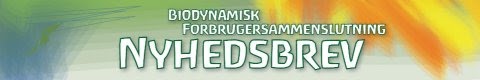 Nyhedsnytårsbrev 2016-17. Kære medlemmer og venner! Så er det nytår igen.Vi ønsker jer alle et rigtig godt og initiativrigt nytår.Vores regnskab følger kalenderåret, derfor er det tid at minde om kontingent for 2017. Der kan betales via vores konto i Merkur bank reg 8401 konto.110 7442 eller kontant. Kontingentet er fortsat 100 kr. uden blad. (50 for pensionister, studerende o.l.)Eller 275 kr. inkl. det biodynamiske blad. (225 for pensionister, studerende o.l.)Er du medlem hos os, kan du endvidere blive medlem af Forening for Biodynamisk Jordbrug for yderligere 100 kr. Hvis du indbetaler de sidste 100 kr. til os, så sender vi dem videre til Biodynamisk Jordbrug. Betal gerne inden 15. jan.Vi siger rigtig mange tak til alle jer, der har givet gaver. I 2016 blev det til 2.275 kr. fra 15 givere. Tak for det - en opmuntring og hjælp.Vi har hjemmesiden:   http://biodynamiskeforbrugere.dk Facebook:https://www.facebook.com/pages/Biodynamisk-Forbrugersammenslutning/1445845292378043?sk=timelineHvis du ikke ønsker at fortsætte som medlem, der får blad gennem vores forening, så meld venligst fra snarest, så vi ikke skal ulejlige dig og os selv med at rykke. De fleste betaler deres kontingent først i januar. Men erfaringsmæssigt er der nogle, som ”glemmer” at betale. Vi kunne så blot slette jer, men igen viser erfaringen, at de allerfleste ønsker at fortsætte. Vi bruger en del tid på at ringe herom – så hjælp os med at undgå dette uproduktive ekstraarbejde.             Vi sender også dette brev til en del andre, som ikke er medlemmer – dels for at give oplysninger om det biodynamiske og dels for at give mulighed for nye medlemmer. Steiner-institutioner m.v. kan også blive medlemmer, så der kan komme biodynamisk nyt på de steder. Og en ekstra tilskyndelse til og orientering om biodynamisk levevis. Ifølge Rudolf Steiner styrker biodynamisk mad ens viljeskræfter rigtig meget. Steiners biøvelse nr. 2 styrker ligeledes. Vore nyhedsmails sendes ud via vores www til vore 720 faste modtagere.  Du kan selv melde dig til på vores www. Nogle bliver derinde sat på som ugyldige modtagere – uden at vi modtager eller får besked, ved ikke hvorfor. Vores trofaste hjemmesidestyrer Maj-Lie Majbækgaard gør en stor indsats for os. En tak til Maj-Lie. Tak til jer, der sender vores mails videre ud i verden. Det er I velkomne til. Vores kollegiemedlem Dennis Jørgensen styrer vores facebook. Dennis er meget flittig med at sætte emner ind. Vi andre kan dårligt følge med, men det er nok, som det skal være. Linket er ovenfor og i hvert af vore nyhedsmails. Vi har godt 1500 likes                               Vore kommende aktiviteter i 2017Generelt kan der ses mere om disse på www.antroposofisk-kalender.dk , men også på vores hjemmeside.Vi holder ordinære åbne kollegiemøder hver første torsdag (helligdage kan forskyde eller udskyde datoen) i måneden kl. 17, dog ikke i juli og august. Det er på Rathsacksvej 30 ved Frederiksberg Metro. I og gæster er altid velkomne.  ”Mad”-studiegruppen går endnuud fra Steiners ”Johannes’ Apokalypse”, men vi skal snart blive enige om et nyt grundlag. Vi mødes på mandage i ulige ugenumre til ca. påske 2017, kl.19 i Skævinge, Toftevænget 30. Tog fra Hillerød og Hundested. 8 min. til stationen. 3-5. feb. 2017 har vi også i år lejet en dobbeltstand på helsemessen. Men bemærk Falkonér Centeret er lukket. I stedet bliver det i Brøndby Hallen, Brøndby Stadion 10 (Brøndbyvester Boulevard), 2605 Brøndby. S-tog til Brøndby Strand St. Herfra bus 500 (hver 10 min.?). Også bus 500 fra Køge. Bus 166 er mulig. Se www.Rejseplanen.dk  Der vil sikkert komme mange mennesker.Aurion og Solhjulet hjælper os med støtte og gode fødevarer, som vi sælger/give smagsprøver af.    Det er spændende at møde de mange spørgsmål fra søgende mennesker. Tak til jer mange, som hjalp på standen sidste år.  Lør. d. 11. feb. afholder vi det store seminar Landbrug for fremtiden på Christiansborg  http://biodynamiskeforbrugere.dk/arrangementer  Tilmeldinger modtages efter først til mølle princippetMedarrangører er Økologisk Landsforening og Chora Connection. Den 25. (kl. 11) til 26. marts (kl.16) 2017 bliver der et biodynamisk havekursus med teori og praksis (tag støvler med) ved Lars Mikkelsen på Kullerup Kurser ved Nyborg. Tilmelding 6531 5431. Se evt. mere på forannævnte møde-link-kalender eller på www.Kullerup.dk  med flere biodynamiske tilbud.     Vores generalforsamling bliver tors. d. 6-4 kl. 18 på Rathsacksvej 30, Frederiksberg.                                                                                                                   Der kan aftales praktiske møder med Lars Mikkelsen om plantedyrkning, bedst i hans mark, men også andre steder er mulige. Der bliver en undervisningsdag i hans mark søndag d. 10. sep. 2017.                                                                                                                                                 Andres aktiviteter fremover                                 Livskræfter i det biodynamiske. Kursus ved Biodynamisk Jordbrug 21. jan. i Kullerup.Også for forbrugere. Se på www.biodynamisk.dk  , hvor der er meget andet spændende. Det har været en glæde at være med hvert år.Erik her www.erikfrydenlund.dkhar gang i mange biodynamiske ting. Og Biodynamisk Jordbrug www.biodynamisk.dk Landbrugsdagene i Dornach, Schweiz, bliver 1-4. feb.  Desuden en studieuge 8-1 til 13-1. Nærmere på www.sektion-landwirtschaft.org  Seneste nyt fra Das Goetheanum 30-12. I Schweiz vil man samle underskrifter indtil 29-5-18 for at få et forbud mod pesticider. Ingen tvivl om, at de 0,1 mio. vil komme ind. Det spændende bliver, om befolkningen vil stemmer imod giftene.  Jeg tipper, at det vil ske – fantastisk når det sker. Kun borgere i Schweiz kan underskrive. Mere her www.suisse-libre-de-pesticide.ch Sprog kan vælges.Noget om os i året 2016I 2016 bestod Kollegiet af Kirsten A Jensen, Ellen Friis, Anne-Mette Faurholdt, Uffe Sveigaard, Dennis Jørgensen, Irene Lundbjerg Larsen og Lars Mikkelsen. Peter Krabbe er vores revisor. Vi ser gerne, at flere kommer til. Vi har holdt 10 åbne møder i kollegiet. Vores beretning var i bladet Biodynamiske Jordbrug.  Vi forsøger via mails at holde jer lidt orienteret om nyt ude i verden, ikke mindst med basis i det antroposofiske (Steineriske) ugeblad Das Goetheanum, trykt i Schweiz. Vi har haft en indsamling sammen med FPR til en annonce i MetroXpress imod indførelse af CETA.Det lykkedes at få de 10.000 kr. ind i gaver. Stor tak. Se annoncen på vores www, nyheder. 28-1 fortalte Mikkelsen om det biodynamiske for forældrene i børnehaven Tusindfryds forældre og ansatte. Det var gratis, men bagefter fik vi en gave på 1.000 kr. og tak til.                                                              5. feb. 2016 holdt Lars Mikkelsen gratis minikursus om det biodynamiske på messen. Gentages vel i årGaia TV optog 20 min. med Lars Mikkelsen på messen. Kan ses på vores www. 20-2 holdt samme biodynamisk foredrag i Lejre. Paradisbakkernes fælleshaver (økologiske) stod for mødet.  22-23. apr. havde vi en stand ved Folkemødet i Hvalsø. Det blev en rigtig god oplevelse. Vi fik talt biodynamisk med en hel masse. Vores store rødbede kom i TV. 11-6 var vi med til det biodynamiskes 80 års jubilæum. Et flot og udbytterigt arrangement hos Christa og Günther Lorentzen. Jens-Ottos nye bog blev solgt i kassevis, så han fik udsolgt. Her mødte vi Annelise Hørfater, som tilbød os hjælp. Vi så et problem i, at det er svært for mange at få fat i biodynamiske varer. AH har udrettet meget inde på vores www. Mange tak for det. Desværre har hun ikke længere tid til en ajourføring. Der sker jo hele tiden noget nyt. Er der en blandt jer, der kan tænke sig at tage over med den opgave? Vi er med i den antroposofiske virksomhedskreds. Alle Steiner-skoler, børnehaver m.v. kan være med. Kontingentet er op til medlemmet. Sammen kan vi udrette mere. Potentielt er der mulighed for ca. 200 medlemmer. Ud fra den kreds har selskabet udgivet nyhedshedsmail. Vil du tilmeldes der, så sker det via antropost@antroposifi.dk. Selskabet har: www.antroposofi.dk Desuden har der været et møde for medarbejdere fra Steiner-inspirerede virksomheder, institutioner, avlere o.l. Judith von Halle: Vi har en mailliste, hvorfra vi orienterer om nyt omkring Judith von Halle. Sendt 10 mails ud i år. Den seneste er om hendes helt usædvanlige erindringer. Klarsynet fra barn af. Som 10-årig en Kristus-oplevelse. Derefter klart bevidst under søvn, hvor hun blev undervist i åndsverden. Lars Mikkelsen deltog på biavlers vegne i 4 møder i Miljøstyrelsen om sprøjtegifte (ikke det ene, der var langt væk). Det er et trist emne, men man skal kunne tåle at se det onde, og man bliver klogere på, hvor tåbeligt der kan tænkes og handles af mange (de fleste) mennesker. Ved de afholdte havekurser i Kullerup og i Lars’s mark var der 13 og 9 deltagere. I Kullerup kom Fyns Stiftstidende til stede. Der var en artikel i om det biodynamiske næste dag.Hjarnø inviterede Lars M til en dag der. Vi fandt dog ud af, at det var bedre med avler Karl H Mikkelsen. Samme var i TV. Vi havde på Michael Jeppesens anmodning formidlet denne kontakt.Solide mørkeblå stofbæreposer påtrykt med hvidt ”Biodynamiske fødevarer” sælger vi á 35 kr. Vi sælger Steiners Biøvelser (meditationer) for 5 kr. En sikker og god meditationsmåde.                                           CETA, TTIP m.v.De såkaldte handelsaftaler EU-Canada/USA. Vi er gået helhjertet ind i at hindre de aftaler og derfor for at oplyse om deres katastrofale følger, hvis de vedtages. I har fået mange mails herom. De vil med tiden formodes at ændre ”alt” i samfundet. 10 gange ”mere” end EU-aftalen – har nogle udtrykt det. EU vil blive søgt presset til at lukke op for varer med lavere miljøgrænser end i EU. En masse flere kemikalier, sprøjtegifte, GMO’er, vacciner, mediciner osv. Vi har været med i et samarbejde af grønne organisationer i TTIP-netværket, http://ttip.dk . På EU-plan blev der samlet 3,3 mio. underskrifter mod den på 1 år – flere hundrede organisationer bag.I Dk er sagen meget lidt omtalt. Næsten ingen ved derom. I Berlin var der 250.000 i en Demo(nstration). Netværket afholdt et møde om CETA på Christiansborg 7. sep. Overtegnet.Vi var i nettet initiativtagere til den store demo 27. okt. Ca. 40 organisationer og fagforeninger var medarrangører. Vi gav 5.000 i støtte til dagen.Vi biodynamiske + FPR fik som nævnt en annonce i MetroXpress 24-10. Ekstrabladet blev så grebet af den, at de kontaktede os, og det endte med, at vi 26-10 kom på forsiden af deres e-avis med endnu flere oplysninger mod CETA. Derinde var der en afstemning for og imod CETA. 7000 stemte. Næsten 3 gange flere imod end for. Der var 60 til 70.000, der så ind på dette. Der kom 110 kommentarer. Også som læserbreve i Frederiksborg Amtsavis og i HillerødPosten.Internt har vi deltaget i mange arbejdsmøder hos NOAH m.fl. om CETA. Været til møde i HK og LO.                                                     Andre nyhederFilmen Så meget godt i vente har gået verden rundt, et enormt løft for det biodynamisk. Niels og Rita har været med producent Phie i selv Kina. De har været i Canada. De har været i Amsterdam, Paris, Berlin og 3 andre tyske byer, i Schweiz, Sverige, Østrig og flere andre steder. Den har været vist i fx Australien og USA. Det skrev vi sidste år. I 2016 var der en filmfestival i Tyrkiet – her igen en førsteplads. De var i Irland og vist mere. I okt. fik gårdens fond overrakt 1,372 mio. kr. fra Street Food. I biografen i Valby 3-4 blev den smukke ordløse kortfilm (afklip frahovedfilmen) Songs from the soil præsenteret. De 2 DVD’er sælges samlet. Jens-Otto ryddede op. Vi har arvet en del. Bl.a. det første danske biodynamiske blad. Det er mærket fortroligt (ser vi bort fra nu). Det er om stiftelse af den biodynamiske forening 13-6-1936. En del af stifterne var godsejere. En renskrivning er mailet rundt pr 22-5. Vi har frem til blad nr. 56 fra 1939.                                                                                                                                                                                                       Side Karl Henning Mikkelsen og flere andre er med på videoer på nettet biodynamiske emner. Ørkenagtige sandbanker blev gjort til frugtbar agerjord. Uden at vande.  Vegetariske. Vegetarforeningen forærer os deres gode blad. De skriver så klogt, at der intet protein-problem er som vegetar. Planter indeholder rigeligt med disse. Steiner har forklaret det samme, og læge Mikkel Hindhedes forsøg for en 100 år siden ligeså. Steiner stiller os frit, men han nævner en række fordele ved den mad. Fx ingen krige uden kød. Enkelte bør måske ikke undvære kød. Systemet vil stadig ikke oplyse befolkningen om, at den kost halvere folks sygdomme. Uforståeligt at ethvert ”Steiner- menneske” ikke er vegetar. Vegetarforeningen har i år 2015 undervist 2500 folkeskoleelever vegetarisk. For 2016 er de fra Kulturstyrelsen bevilliget næsten ½ mio., så de kan belære mindst 5000 elever. Virkeligt flot arbejde. Træthedssyndromet. Henrik Isagers fik en ærespris for sin bog derom. Vejret og CO2. En dansk professor Ole Humlum ser ikke nogen sammenhæng mellem de 2 emner. Danske Johannes Krüger er enig deri. Vi har forgæves søgt et bevis på, at CO2 har en drivhus-effekt.Bogen “Kilder, opgørelsesmetoder og internationale forpligtigelser“ Hovedland 2009 fra DMU: “Særligt opsigtsvækkende, at de konkluderer, at de menneskeskabte drivhusgasser med meget stor sandsynlighed bidrager til global opvarmning - - - mindre end 10 % i tvivl“. Altså der er stadig en vis tvivl om CO2 har drivhuseffekt. Vanddamp har en stor effekt, men medregnes normalt ikke.                                   Vi har høringsret i Fødevarestyrelsen. Det er et problem, at der ofte ikke er tid til afgive høringssvar. Høringstiden kan være helt nede under 1 døgn! Måske når vi slet ikke at åbne vores mails i den tid. Vi mener, at der normalt bør være mindst 1 måneds frist. EU er problemet. De tager ikke hensyn til vore regler i DK. Forholdene bliver stadig værre. Vore politikere gør ikke noget ved det.Først skal det slås fast, at al konventionel mad indeholder giftstoffer. Mængden af tilladte pesticidrester i maden forhøjes hele tiden, fordelt ud over ”et utal” af madvarer af planter og dyr. Ofte meget drastisk, fordoblinger, 100 gange mere end hidtil og endnu værre forhøjelser. Vi har modtaget 26 høringer omfattende 135 giftstoffer, jf. vore mails herom. Enkelte nåede vi ikke at give høresvar på. Måske skyldes de voldsomme forhøjelser forhandlingerne om TTIP og CETA. USA ønsker at sælge flere gifte til EU. USA har 82 pesticider, som vi har forbudt i EU.Kviksølv er blevet tilladt. Det var det ikke før.Ved sidste giftmøde i Miljøstyrelsen fik vi oplysninger om ukrudts resistens. Det kan gøre sprøjtning til en illusion på sigt. Giften prosulfocarp spredes vidt omkring med regn. Bl.a. økologiske produkter må kasseres. Ingen talte om, at det burde forbydes! Glyphosat har været til stor diskussion. En ønsket godkendelse på 15 år endte med 18 mdr. Giver et vist lille håb. GMO tillades i øget omfang som mad og foder. Vi har afgivet 5 høresvar i året. Samt et svar med et GMO bestående af 4 enkelte-GMO’er i 15 kombinationer – et rigtigt monster GMO. (GMO = Grumme Monster Organismer!). GMO er væsentligt usundere end selv det konventionelle. Bevist ved biokrystallisations-metoden. Via CETA kan EU blive presset til at aftage GMO til menneskeføde. I USA er kvinders bryster 2½ større i rummål end danskernes. Det skyldes ikke arveanlæg, da vi har samme afstamning. GMO kan være medvirkende. Det skyldes ikke fedme, også slanke har større bryster. Rusland har forbudt al import af GMO-varer.Hvorfor bliver folk stadig mere syge? Ringere formeringsevne, kræft, fedme, diabetes, vaccinationsskader, stresssammenbrud, total træthed osv. – ude af kontrol? Alle alarmklokker burde ringe. Holder alle sig for ørerne? Lammede? Ifølge MX 4-11-15 og Uppsala Univ., der har fulgt over 100.000 gennem 80’ og 90’erne. blev set, at jo højere indtagelse af mælk des flere knoglebrud”. Mælk virker afkalkende. De vigtigste høresvar sendes til medlemmer af folketingsudvalg (MF’er), da vi oplevede, at vore svar til styrelsen ikke nåede frem til politikerne. Vi vil gerne opfattes som seriøse og kyndige.                                              Lidt om andre og andetDen nordiske biodynamiske uddannelse Bingn for unge biodynamikere har uddannet det først hold i januar 17.         I det hele taget forsøger vi at oplyse om, hvad der sker ude i verden, fx via verdens-Steiner-ugebladet. Vi har sendt noget fra det det månedlige norske nyhedsbrev AntroPost og noget fra det ugentlige Nyhettsdrys rundt. Du kan komme med på de maillister.Det biodynamiske har en vis medvind. Ifølge opgørelsen fra Demeterforbundet er der kommet 4 flere  i handelsleddet og 3flere avlere i antal. Vi kan henvise til www.biodynamisk.dk og fra deres blad Det biodynamiske er den form, der kan gøre fremtiden livsduelig. Thorshøjgård i Dronningmølle, Museumsvej 1, står som: Avlermedlem, ikke demeter-godkendt.Niels har valgt ikke at blive økologisk godkendt, da bøvlet er alt for stort. Men gården dyrkes virkeligt efter de biodynamiske lovmæssigheder. Ud over de avlere, der er nævnt i bladet Biodynamisk Jordbrug, så findes der også andre biodynamiske avlere, som vi herved gerne vil oplyse om. Kender I flere endnu?                                              Smidstrupgård, Erik og Hanne Schrøder, Tersløsevej 15, 4190 Munke Bjergby, 5780 7212 Side 4 følgerKragebjerggård, Henrik og Lene Asser Jensen, Kragebjerg 1, 4296 Nyrup, 5780 3252Ornebjerg, Birgit og Jørgen Sørensen, Vester Vråvej 6, 4760 Vordingborg. 5537 4106.Skjoldhøj Landbrugsfællesskab, Skjoldhøjvej 24, 8471 Sabro, 8662 0010.Hvidløgsgården, Per Oue Pedersen, Oddesundvej 291, Sdr. Ydby, 7760 Hurup Thy, 2013 2989, peroue@gmail.com                      Lars Mikkelsen, Toftevænget 30, 3320 Skævinge, 4828 8700.Olav Paulsen, Vittrup, Vittrup Baunevej 1, 6650 Brørup, tlf.7538  8440                                                          Mere om vores forening Vi søger at samarbejde bredt. Vi er medlem af Forebyggelses- og Patientrådet, FPR, sammen med godt 60 andre foreninger m.v. til informationsudvekslinger. Vi er medlem hos Danmarks Aktive Forbruger, som gør en god forbrugerindsats.                                           GMO-forum’et (Grønne organisationer) udveksler vi mails med. Vi har sendt 9 mails til denne kreds i året.   Derudover har vi sendt ud via vore maillister til Steinerskoler og –børnehaver (3 stk.).                  Vil du have flere informationer fra os – mere end dette brev om året? Så giv os en e-mail-adr. For så er det let at sende dig informationer.          Er der noget i dette materiale, der gør dig nysgerrig, fx hvad mon vi skrev i det der høringssvar o.l., så ring, mail eller skriv til os, og vi kan formentligt sende det ønskede.                                                      DiverseVi prøver, at følge med mange steder. Her kan bl.a. nævnes i spredt orden. Meget er belyst i vore mails.Besøg på 3 biodynamisk godser og et kæmpe gartneri i Tyskland. En CETA-mail til alle folketingsmedlemmer i DF og S dagen før en afstemning. Et møde med Steiner-bestyrelsen fra Schweiz og ledere fra mange lande i Nationalmuseet. En dag med CETA-materiale uddelt ved LNS’s stand i Øksnehallen. På Mystikmessen. Til et GMO-møde på Christiansborg ved NOA. – Klaus Sall gjorde det godt. Litauens grønne bondeparti gik fra 1 til 56 medlemmer af parlamentets 141.  Et kursus på Pometet, kun et lille hjørne blev forsøgt behandlet økologisk.  Alle deres pæretræer var gået til. Til Ceta-demo 4-10 Christiansborg og kort inden i Fælledparken. Etisk Råd er født uetisk. Til NOAH-møde om miljø-flygtninge. Lars fik sin store madartikel i Halsnæs Avis. Patent på livet-møde på Borgen ved NOAH og Frøsamlerne. 2 dages bagekursus hos Aurion. Til forespørgelsesmøde i Fødevareudvalget om glyphosat. Open Mind møde med Mads Palsby, der fra egen oplevelser afslører rænkerne i verdensøkonomien. Til et særligt giftstrategimøde. Fødevareministeriets invitation Non Toxi Future på Sørup herregård, men der var nu meget gift med i det. Jeg sad i gruppe med folk fra Arla, en Pesticidmand, norsk embedskvinde m.v. Maden var traditionel giftig.AfslutningHer kan Rudolf Steiners værker læses på tysk:  http://fvn-rs.net/                          Og her på engelsk http://www.rsarchive.org/?gclid=CLily9Wb24cCFTxSQgodr2Rfpw           Side 6 følgerVi har i året sendt 174 oplysende mails til vore medlemmer og venner. Disse kan læses her: http://biodynamiskeforbrugere.dk/nyhedsmails  Herinde kan man desværre ikke åbne de heri nævnte links, men må manuelt selv sætte dem ind i sin browser-linje.Et tilbud: Vi eller andre, som vi finder, kommer gerne ud og oplyser om det biodynamiske, fx til forældremøder i institutioner. Måske gøres gratis. Sidst – men ikke mindst vil vi anbefale, at der støttes op om Biodynamiske Forskningsforening. Det er et vigtigt arbejde. Ved at give gaver via Fonden til fremme af Antroposofisk kulturel Virksomhed, Bredesvinget 25, 2830 Virum, mærket Biodynamisk Forskning, Merkurs reg/kt. 8401-102 1106, kan du fratrække beløb op til 15.200 i din skat. Tlf. 3024 7207. www.biodynamiskforskning.dk  Skattemæssigt gives mindst 200 kr.                              Dette Nyhedsbrev må gerne kopieres/sendes videre. Vi håber, at du har lyst til og mulighed for at støtte os i vores arbejde for det biodynamiske. Med venlig hilsen fra Biodynamisk ForbrugersammenslutningToftevænget 30, 3320 Skævinge, 4828 8700. e-breve til: Lars@T-Mikkelsen.dkVores reg/kt.nr. i Merkur Banks er 8401-110 7442           http://www.biodynamiskeforbrugere.dk                       Med venlig hilsenLars Mikkelsen